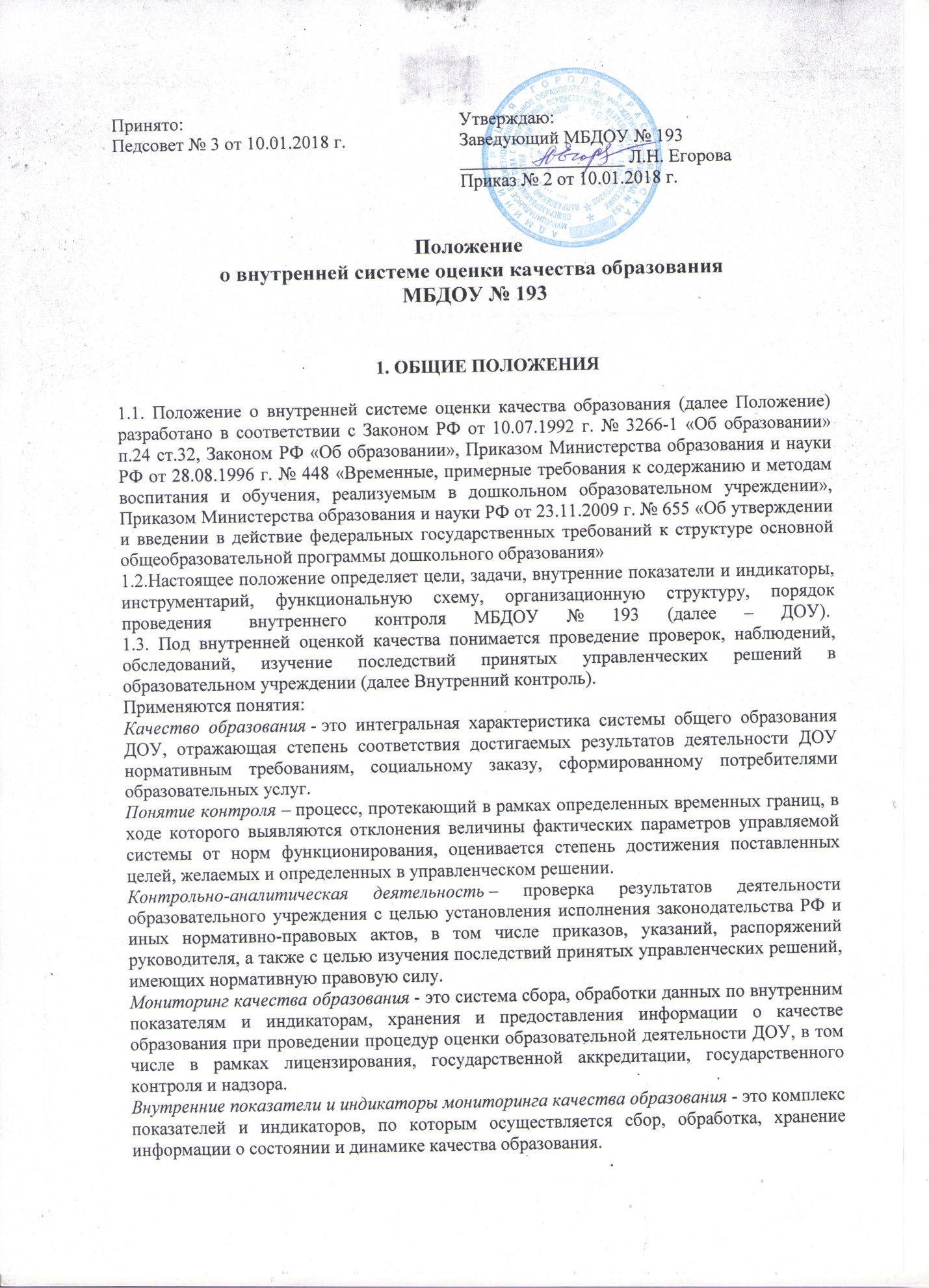 Основным объектом контроля является деятельность педагогических работников, а предметом – соответствие результатов их педагогической деятельности законодательству РФ и иным нормативным правовым актам, включая приказы, распоряжения по образовательному учреждению и решения педагогических советов.Внутренний контроль сопровождается инструктированием педагогических работников, вспомогательного и обслуживающего персонала (далее – должностных лиц) по вопросам проверок.
1.4. Внутренний	контроль	в ДОУ проводится в целях: соблюдения законодательства РФ в области образования; реализации принципов государственной политики в области образования; исполнения нормативных правовых актов, регламентирующих деятельность ДОУ; защиты прав и свобод участников образовательного процесса; соблюдения конституционного права граждан на образование; совершенствования механизма управления качеством дошкольного образования (формирование условий и результатов дошкольного образования);
 повышения эффективности результатов воспитательно-образовательного процесса;
 развития принципов автономности образовательного учреждения с одновременным повышением ответственности за конечный результат;
 проведения анализа и прогнозирования тенденций развития воспитательно-образовательного	процесса.
1.5. Должностные лица ДОУ, осуществляющие контроль, руководствуются Конституцией РФ, законодательством в области образования, указами Президента РФ, постановлениями и распоряжениями Правительства РФ, нормативными правовыми актами, изданными Министерством образования и науки РФ, Министерством образования Красноярского края, органами местного самоуправления, Уставом МБДОУ № 193, настоящим Положением.ОСНОВНЫЕ ЗАДАЧИ2.1. Основными	задачами внутреннего контроля  являются:
- анализ исполнения законодательства в области образования;
 -     выявление случаев нарушений и неисполнения законодательных и иных нормативно-правовых актов и принятие в своей компетенции мер по их пресечению;
 -    анализ причин, лежащих в основе нарушений, принятие мер по их предупреждению;
 -    анализ и экспертная оценка эффективности результатов деятельности педагогических работников;
 -   инструктирование должностных лиц по вопросам применения действующих в образовании	норм	и	правил;
 -   изучение результатов педагогической деятельности, выявление отрицательных и положительных тенденций в организации воспитательно-образовательного процесса, разработка на этой основе предложений по устранению негативных тенденций и распространение	педагогического	опыта;
 -      анализ результатов реализации приказов и распоряжений в ДОУ.ФУНКЦИИ ВНУТРЕННЕГО КОНТРОЛЯ- направляющая, прогнозирования;- организации, координации, стимулирования;- информационно - аналитическая, учета, анализа, регулирования, оценки.
4. ОРГАНИЗАЦИОННЫЕ ФОРМЫ, МЕТОДЫ,ЭТАПЫ И ВИДЫ ВНУТРЕННЕГО КОНТРОЛЯ
4.1. Основной формой внутреннего контроля является контрольно-аналитический инспекционный (административный) контроль. Осуществляется руководителем и его заместителям, другими специалистами в рамках полномочий. Контрольно - аналитическая деятельность осуществляется руководителем  ДОУ, а также другими специалистами в рамках полномочий, определенных приказом  руководителя ДОУ   и согласно утвержденного плана контроля, с использованием методов  документального контроля, обследования, наблюдения за организацией воспитательно-образовательного процесса, экспертизы, анкетирования, опроса участников воспитательно-образовательного процесса, данных освоения воспитательно-образовательных программ и иных правомерных методов, способствующих достижению цели контроля.Инспектирование осуществляется в следующих видах:
- контроль в виде оперативных проверок осуществляется в целях   установления фактов или  проверки сведений о нарушениях, указанных в обращениях родителей или других граждан, организаций и урегулирования конфликтных ситуаций в отношениях между участниками образовательного процесса;- контроль в виде мониторинга предусматривает сбор, системный учет, обработку и анализ информации по организации и результатам воспитательно-образовательного процесса для эффективного решения задач управления качеством образования (результаты образовательной деятельности, состояние здоровья детей, организация питания, выполнение режимных моментов, исполнительская дисциплина, методическое обеспечение, диагностика педагогического мастерства и т.д.);
- контроль в виде административной работы осуществляется руководителем с целью проверки успешности воспитательно-образовательного процесса в образовательном учреждении.4.2. Внутренний контроль осуществляется в следующих видах:- оперативный. Изучение ежедневной информации о ходе педагогического процесса;- предварительный. Профилактика возможных недоработок, отбор наиболее рациональных методов работы;- сравнительный. Согласование, координация деятельности педагогов;- тематический. Изучение и анализ работы по одному из разделов программы;- комплексный (фронтальный). Всесторонняя проверка образовательной работы;- итоговый. Определение результатов деятельности ДОУ.4.3. Формы контроля:- самоконтроль, осуществляется непосредственно сотрудниками с целью определения личной готовности к выполнению работы;- взаимоконтроль — это диалоговая форма контроля, осуществляется сотрудниками ДОУ с целью согласования, координации деятельности;- административный контроль осуществляется руководителем.4.4. Методы внутреннего контроля:наблюдение, документальный контроль, мониторинг, изучение работ детей, обследование, анализ занятий, анализ планирования, анализ методических разработок, тестирование, собеседование, анкетирование, самоанализ, самоконтроль.4.5. По совокупности вопросов, подлежащих проверке, контрольно-аналитическая деятельность образовательного учреждения проводится в форме тематических проверок (одно направление деятельности) или комплексных (фронтальных) проверок (два и более направлений деятельности) и персональной.
5. ОСНОВНЫЕ ПРАВИЛА ВНУТРЕННЕГО КОНТРОЛЯ
5.1. Контроль осуществляет руководитель  ДОУ  и другие специалисты при получении полномочий	от	руководителя	 ДОУ.
5.2. В качестве экспертов к участию в контроле могут привлекаться сторонние (компетентные) организации, отдельные специалисты, воспитатели и родители.                                                                                                                          5.3. Руководитель  ДОУ  издает приказ о сроках проверки, назначении председателя комиссии и её членов, определении темы проверки, разработке плана-задания контроля и установлении сроков представления итоговых материалов. Привлеченные специалисты, осуществляющие контроль, должны обладать необходимой квалификацией.
5.4. Председатель комиссии разрабатывает план контроля и утверждает его у руководителя ДОУ  не позднее, чем за пять дней до начала проверки.
План	устанавливает 	особенности	конкретной	проверки:
-      цели	и	сроки	контроля;
 -     объекты,	подлежащие	контролю;
 - нормативно-правовые акты, которыми будут руководствоваться эксперты;
 - вопросы, задания, материалы, требуемые для обеспечения достаточной информированности и сравнимости результатов контроля для подготовки итогового документа (справки) по отдельным разделам деятельности ДОУ или должностного лица;
-     список	итоговых	документов	контроля.
Председатель комиссии должен ознакомить должностные лица с планом  контроля.
5.5. Периодичность и виды контроля в ДОУ определяются необходимостью получения объективной информации о реальном состоянии дел и результатах педагогической деятельности. Нормирование и тематика проверок находятся в исключительной компетенции		руководителя		ДОУ.
5.6. Основаниями для проведения проверок являются:
- годовой план работы ДОУ (раздел «Контроль»);- заявление	работника	на	аттестацию;
- план-график проведения плановых проверок;		-проверка состояния дел для подготовки управленческих решений;
- обращение физических и юридических лиц по поводу нарушений в области  образования.	
5.7. Продолжительность поверок тематических или комплексных не должна превышать 5–10 дней (с посещением проверяющим не более шести занятий и других мероприятий). Продолжительность оперативной проверки - одно посещение или анализ документации.Продолжительность персональной проверки  не более 5 дней.5.8. План-график проверки разрабатывается в соответствии с задачами годового плана работы ДОУ и доводится до сведения работников в начале учебного года. Работники должны быть ознакомлены с планом-заданием проверки заранее, в соответствии со сроками, установленными  приказом	руководителя		ДОУ.
5.9. Эксперты имеют право запрашивать необходимую информацию, изучать документацию,	относящуюся		к	вопросу	проверки.
5.10. При обнаружении в ходе проверки нарушений законодательства РФ в области образования	о	них	сообщается	руководителю	ДОУ.
6. ПРИМЕРНЫЙ ПЕРЕЧЕНЬ ВОПРОСОВ, ПОДЛЕЖАЩИХ КОНТРОЛЮ
6.1. Руководитель ДОУ и (или) по его поручению эксперты вправе осуществлять контроль результатов	деятельности	работников	по	вопросам:
- осуществления государственной политики в области образования;- соблюдения финансовой политики в области образования;- использования методического обеспечения и совершенствование программно-методического обеспечения образовательного процесса;- реализации утвержденных образовательных программ и учебных планов;- соблюдения требований к организации предметно-игровой среды;- состояния работы по аттестации, повышению квалификации педагогических работников;- организации питания детей и сотрудников;- соблюдения правил ТБ, ОТ, ПБ, ГО и ЧС, санитарных норм и правил;- реализации образовательной программы, программы дополнительного образования; - реализации комплексного плана оздоровительных мероприятий ДОУ «Здоровье»; - работы с родителями;- компетентности педагогов;- соблюдения календарных учебных планов;- соблюдения правил внутреннего трудового распорядка и иных локальных актов образовательного учреждения;- соблюдения порядка проведения промежуточной диагностики воспитанников и текущего контроля успеваемости;- своевременности предоставления отдельным категориям воспитанников дополнительных льгот, предусмотренных законодательством РФ, законодательством субъекта РФ и правовыми актами органов местного самоуправления;- другим вопросам в рамках компетенции руководителя ДОУ.7. РЕЗУЛЬТАТЫ КОНТРОЛЬНО-АНАЛИТИЧЕСКОЙ ДЕЯТЕЛЬНОСТИ
7.1. Результаты контрольно-аналитической деятельности оформляются в форме справки.
Справка о результатах контроля должна содержать констатацию фактов, выводы и, при необходимости,	предложений.
7.2. Информация о результатах проведенного контроля доводится до работников ДОУ.
Должностные лица после ознакомления с результатами контроля должны поставить подписи под справкой о результатах контроля, удостоверяющие о том, что они ознакомлены	с    результатами	 контроля.
При этом они вправе сделать запись в справке о результатах контроля о несогласии с результатами контроля в целом или по отдельным фактам и выводам. В случаях, когда отсутствует возможность получить подпись проверяемого, запись об этом делает председатель	комиссии, осуществляющий проверку.
7.3. По итогам контроля в зависимости от его формы, целей и задач и с учетом реального положения	дел проводятся заседания педагогических советов, собрания трудового коллектива. Сделанные замечания и предложения проверяющих лиц фиксируются в документации согласно	номенклатуре	дел	ДОУ. Результаты контроля могут учитываться при проведении аттестации педагогических кадров.
7.4. Руководитель ДОУ по результатам проверки принимает следующие решения:
- об	издании	соответствующего	приказа;
- об обсуждении итоговых материалов контроля коллегиальным органом;
- о проведении повторного контроля с привлечением определенных специалистов (экспертов);
-  о привлечении к дисциплинарной ответственности должностных лиц;
-  о	поощрении	работников;
- иные решения в пределах своей компетенции.
7.5. О результатах проверки сведений, изложенных в обращениях родителей дошкольников, педагогов, а также в обращениях и запросах других граждан и организаций, сообщается им в установленном порядке и в установленные сроки.8. ДОКУМЕНТАЦИЯ- План-график контроля на учебный год- Аналитические справки по итогам контроля.Принято:Педсовет № 3 от 10.01.2018 г.        Утверждаю:        Заведующий МБДОУ № 193        __________________ Л.Н. Егорова        Приказ № 2 от 10.01.2018 г.